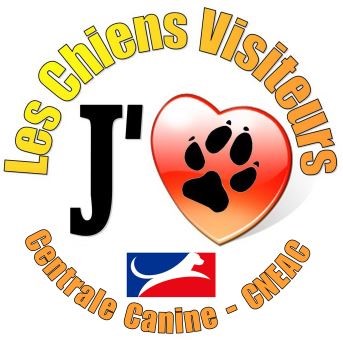 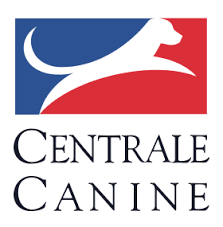 Aspects observés pendant le stage :Accepte d'être approché par un autre chien :   			 Oui   NonAccepte d'être approché par une personne étrangère :   		 Oui   NonAccepte d'être caressé par une personne étrangère :   		 Oui   NonAccepte d'être tenu en laisse par une personne étrangère :   	 Oui   NonAccepte d’interagir avec une personne étrangère :   		 Oui   NonAccepte d'évoluer au milieu d'une foule :   				 Oui   NonMarche en laisse sans tirer :  						 Oui   Non            en double laisse :  							 Oui   NonAccepte d’une manière générale d’être manipulé   		 Oui   NonSollicitations diverses (le formateur décidera lui-même de leur nature et de leur aspect rédhibitoire tout en respectant l’intégrité du chien, dans un esprit de bienveillance et en se rappelant que selon le public la réaction du chien peut être tout autre) :Nature des sollicitations demandées :Reste indifférent 		      Marque mais récupère 	      Aboie 				      Fuit 				      Panique 			        Grogne et mord 		A la fin de ce stage, le chien___________________		(Nom et race)nous* paraîtTrès stressé :   	 Oui   NonExubérant :		 Oui   NonPeureux :		 Oui   NonPas assez éduqué	 Oui   NonEquilibré		 Oui   NonRéactif		 Oui   NonSeules ces deux dernières qualifications sont rédhibitoiresAgressif		 Oui   Non(*Nous = le formateur et les personnes désignées comme aides dans cette tâche, telles licencié(s) chiens visiteurs depuis au moins 1 an et/ou personne représentant le club organisateur, Moniteur)A ce jour, pensez-vous que ce chien est :Apte à l'activité envisagée ? 		 Oui   NonA représenter sur un futur stage ?	 Oui   Non	dans ce dernier cas, axes à travailler :Autres observations ou réserves à formuler : __________________________________________________________________________________________________________________________________________________Fait le : __________________   				A : __________________  Je soussigné   __________________Atteste avoir pris connaissance du règlement  		Nom et signature du formateur :de l’activité chien visiteur et l’accepter dans son intégralité				                   		 Signature du propriétaire :                                		 Noms, qualité  et signatures des personnes ayant assisté le formateur lors du stage :    C.N.E.A.C.Stage N° Homologation :Nom du chien : Type, Race :Sexe :   Mâle       FemelleDate de naissance : Nom du vétérinaire traitant :Propriétaire : Identification (N° tatouage ou N° transpondeur) :Vérifiée : Oui   Non__________________________________________________________________________________________________________________________________________________________________________________________________________________________________________